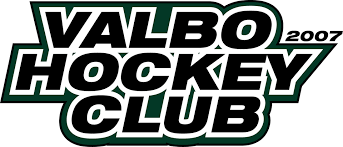 Upplägg fysträning U15/162018-2019Maj	Dag	Tid	Plats	Pass11	Fredag	16:00	Farmec	Adaptaion15	Tisdag	18:00	Farmec	Adaptation17	Torsdag	19:15	Farmec	Suma Move18	Fredag	16:00	Farmec	Adaptaion22	Tisdag	18:00	Farmec	Adaptation24	Torsdag	19:15	Farmec	Suma Move25	Fredag	16:00	Farmec	Adaptaion29	Tisdag	18:00	Farmec	Hypertrofi31	Torsdag	19:15	Farmec	Suma MoveJuni	Dag	Tid	Plats	Pass1	Fredag	16:00	Farmec	Hypertrofi5	Tisdag	18:00	Farmec	Hypertrofi7	Torsdag	19:00	Farmec	Suma Move8	Fredag	16:00	Farmec	Hypertrofi12	Tisdag	18:00	Farmec	Hypertrofi14	Torsdag	19:00	Farmec	Suma Move15	Fredag	16:00	Farmec	Hypertrofi/MxS19	Tisdag	18:00	Farmec	Hypertrofi/MxS21	Torsdag	19:00	Farmec	Suma MoveJuli	Dag	Tid	Plats	Pass22	Söndag	10:00	Sportis	Löpning24	Tisdag	18:00	Farmec	MxS25	Onsdag	10:00	Sportis	Löpning26	Torsdag	19:00	Farmec	Suma Move27	Fredag	16:00	Farmec	MxS29	Söndag	10:00	Sportis	Löpning31	Tisdag	18:00	Farmec	MxSAugusti	Dag	Tid	Plats	Pass1	Onsdag	10:00	Sportis	Löpning2	Torsdag	19:00	Farmec	Suma Move3	Fredag	16:00	Farmec	MxS5	Söndag	10:00	Sportis	Löpning	       Magnus bortrest7	Tisdag	18:00	Farmec	Power	       Magnus bortrest8	Onsdag	10:00	Sportis	Löpning	       Magnus bortrest9	Torsdag	19:00	Farmec	Suma Move10	Fredag	16:00	Farmec	Power	      Magnus bortrest12	Söndag	10:00	Sportis	Löpning	      Magnus bortrest14	Tisdag	18:00	Farmec	Power15	Onsdag	10:00	Sportis	Löpning16	Torsdag	19:00	Farmec	Suma Move17	Fredag	16:00	Farmec	Power19	Söndag	10:00	Sportis	Löpning21	Tisdag	18:00	Farmec	Power22	Onsdag	10:00	Sportis	Löpning23	Torsdag	19:00	Farmec	Suma Move24	Fredag	16:00	Farmec	Power26	Söndag	10:00	Sportis	Löpning28	Tisdag	18:00	Farmec	Power29	Onsdag	10:00	Sportis	Löpning30	Torsdag	19:00	Farmec	Suma Move31	Fredag	16:00	Farmec	Power